Вопрос: присутствует ли нарушение требования к независимости, если аудиторская организация публичного акционерного общества (внешний аудитор) будет оказывать услуги по проведению также внутреннего аудита?Мнение Комитета по профессиональной этике и независимости аудиторов СРО ААС:Оказание аудируемому лицу услуг, связанных с внутренним аудитом, может создать угрозу самоконтроля (12.32.П1. Правил Независимости).Согласно пункту 12.7.Т. Правил независимости аудиторская организация, другая организация в сети не должны принимать на себя ответственность за выполнение функций руководства аудируемого лица. Выполнение значительной части функций внутреннего аудита аудируемого лица увеличивает возможность того, что работники аудиторской организации, участвующие в оказании таких услуг, примут на себя ответственность за выполнение функций руководства аудируемого лица. Примерами услуг, связанных с внутренним аудитом, которые включают принятие ответственности за выполнение функций руководства аудируемого лица, являются, в частности: a) установление принципов внутреннего аудита или стратегии деятельности внутреннего аудита; б) руководство деятельностью службы внутреннего аудита и принятие ответственности за действия работников службы; в) принятие решений в отношении того, какие рекомендации службы внутреннего аудита следует принимать и выполнять; г) предоставление отчета о результатах деятельности службы внутреннего аудита лицам, отвечающим за корпоративное управление аудируемого лица, от имени руководства аудируемого лица; д) выполнение процедур, являющихся частью системы внутреннего контроля, таких как изучение и утверждение изменений в полномочиях сотрудников по доступу к информации; е) принятие ответственности за разработку, внедрение и поддержание средств внутреннего контроля;  ж) оказание услуг, связанных с внутренним аудитом, охватывающих все функции службы внутреннего аудита или их существенную часть, и принятие ответственности за определение масштаба работы службы внутреннего аудита и за один или более вопросов, указанных выше в подпунктах (a)–(е). 12.35.Т. В случае, когда аудируемое лицо является общественно значимой организацией, аудиторская организация, другая организация в сети не должны оказывать услуги, связанные с внутренним аудитом, в отношении: a) значительной части средств контроля за составлением бухгалтерской (финансовой) отчетности; б) информационных систем, связанных с составлением бухгалтерской (финансовой) отчетности (включающих в себя систему бухгалтерского учета), которые генерируют информацию и данные, которые по отдельности или в совокупности являются существенными для бухгалтерской (финансовой) отчетности, в отношении которой аудиторская организация будет выражать мнение;  в) числовых значений или раскрываемой в бухгалтерской (финансовой) отчетности информации, которые по отдельности или в совокупности являются существенными для бухгалтерской (финансовой) отчетности, в отношении которой аудиторская организация будет выражать мнение.  В соответствии со статьей 87.1 Федерального закона от 26.12.1995 N 208-ФЗ (ред. от 04.11.2019, с изм. от 07.04.2020) "Об акционерных обществах" (с изм. и доп., вступ. в силу с 01.01.2020) в публичном обществе должны быть организованы управление рисками и внутренний контроль. Для оценки надежности и эффективности управления рисками и внутреннего контроля в публичном обществе должен осуществляться внутренний аудит.Внутренними документами публичного общества, определяющими политику в области организации управления рисками и внутреннего контроля может быть предусмотрена возможность осуществления внутреннего аудита иным юридическим лицом.В Письме Банка России от от 15.04.2019 N ИН-06-28/35 "О некоторых вопросах применения Федерального закона от 26.12.1995 N 208-ФЗ "Об акционерных обществах") отмечается, что система управления рисками и внутреннего контроля должна быть направлена на достижение поставленных перед обществом стратегических целей, а также обеспечивать объективное, справедливое и ясное представление о текущем состоянии и перспективах общества, целостность и прозрачность отчетности общества, разумность и приемлемость принимаемых обществом рисков.Таким образом, для аудируемых лиц, являющихся общественно значимыми организациями, оказание услуг, связанных с внутренним аудитом, охватывающих все функции службы внутреннего аудита или их существенную часть в отношении обеспечения целостности и прозрачности отчетности общества, при условии оказания аудиторских услуг одновременно является нарушением требования Правил Независимости (12.35.Т.).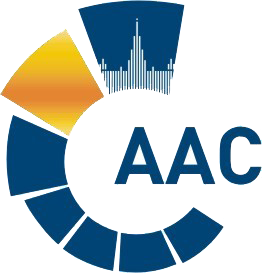 САМОРЕГУЛИРУЕМАЯ ОРГАНИЗАЦИЯ АУДИТОРОВ     АССОЦИАЦИЯ «СОДРУЖЕСТВО» 
член Международной Федерации Бухгалтеров (IFAC)(ОГРН 1097799010870, ИНН 7729440813, КПП 772901001) 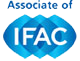 119192, г. Москва, Мичуринский проспект, дом 21, корпус 4. т: +7 (495) 734-22-22, ф: +7 (495) 734-04-22, www.auditor-sro.org, info@auditor-sro.org 